Наши достижения в 2013-2014 учебном году1 полугодиеВсероссийский конкурс иллюстраций «Ромео и Джульетта»2 место – Диянова Елизавета (6Г класс)Всероссийский конкурс иллюстраций «Ромео и Джульетта»2 место – Диянова Елизавета (6Г класс)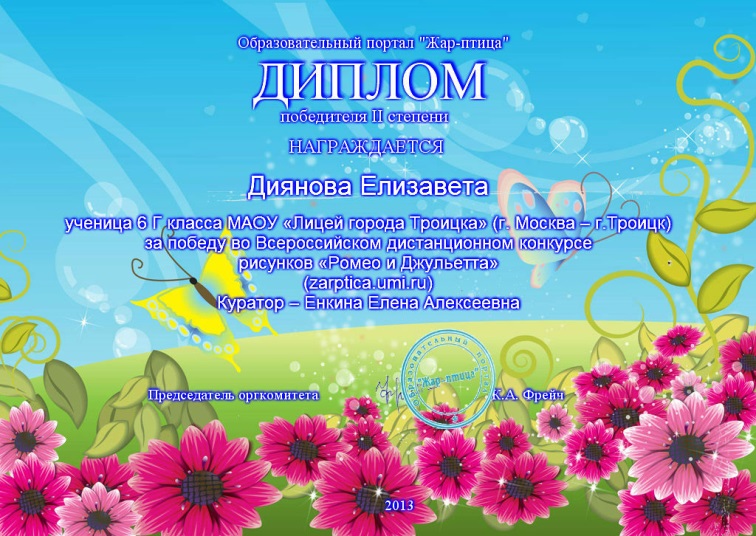 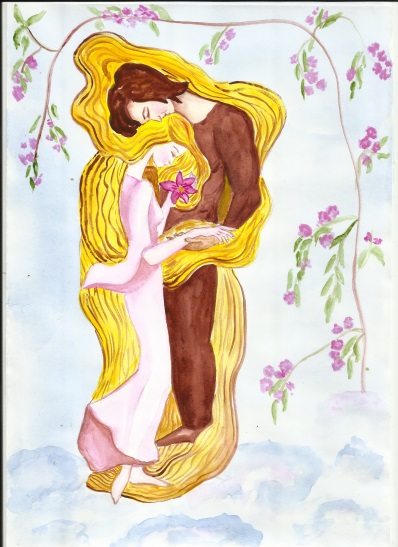 Международный конкурс рисунков «Лучше гор могут быть только горы»2 место – Прибылова Карина (5Д класс)Международный конкурс рисунков «Лучше гор могут быть только горы»2 место – Прибылова Карина (5Д класс)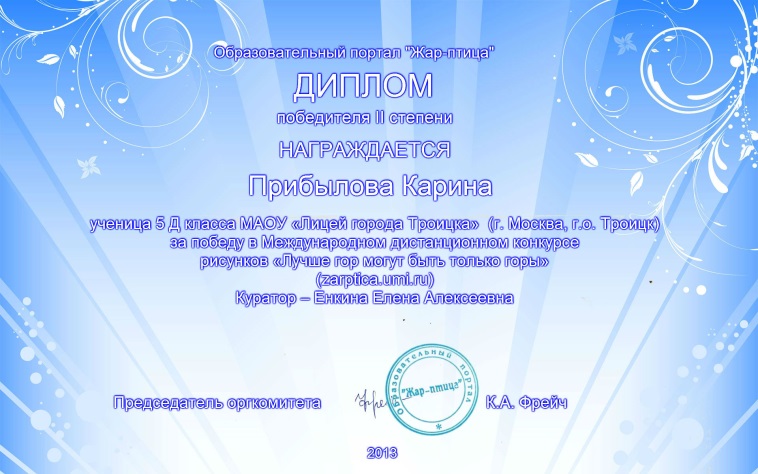 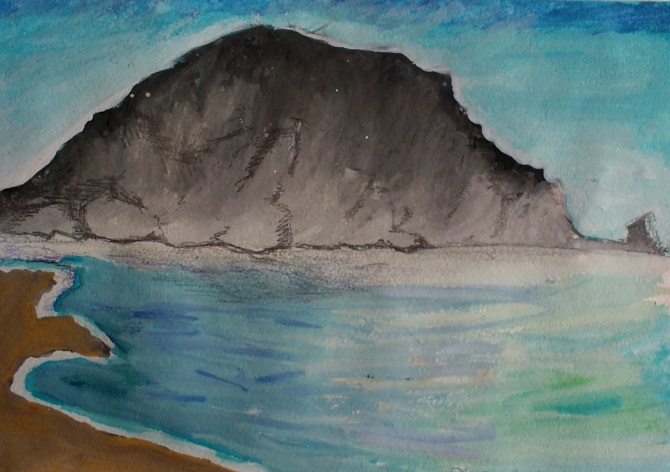 Международный дистанционный конкурс декоративно-прикладного творчества «Чудо-топиарий»1 место – Позднякова Алина (7Г класс)Международный дистанционный конкурс декоративно-прикладного творчества «Чудо-топиарий»1 место – Позднякова Алина (7Г класс)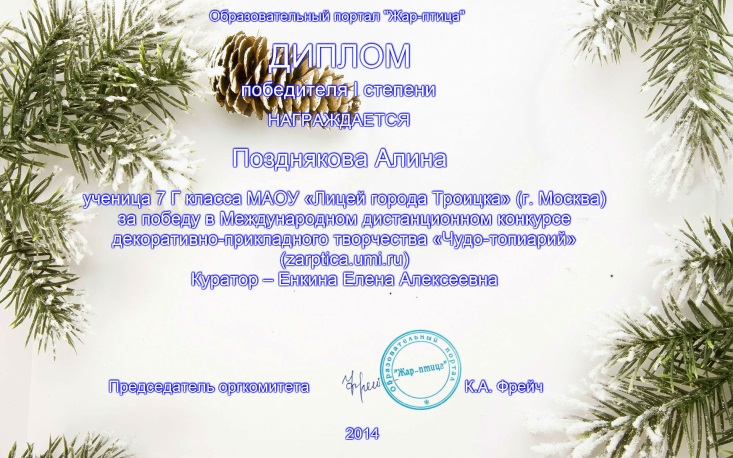 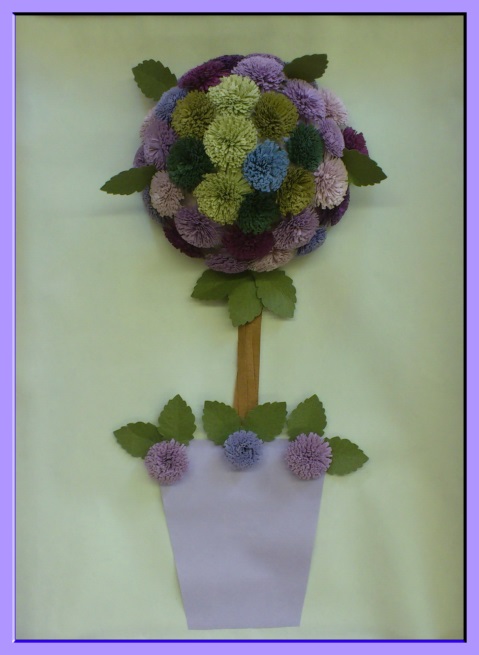 Международный дистанционный конкурс рисунков «Иллюстрируем книги»1 место – Булгакова Елизавета (5Д класс)Международный дистанционный конкурс рисунков «Иллюстрируем книги»1 место – Булгакова Елизавета (5Д класс)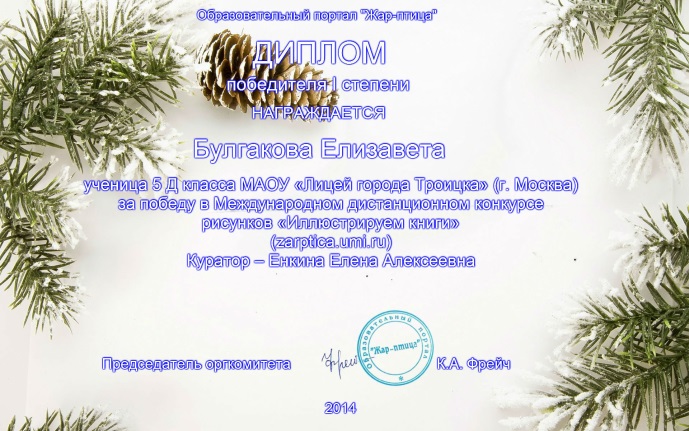 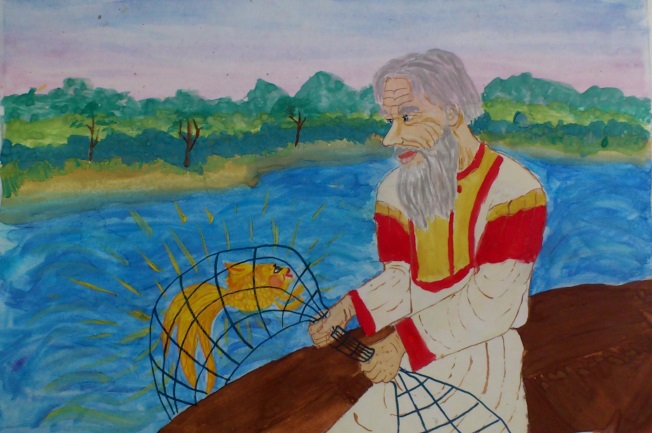 Международный дистанционный конкурс рисунков «Иллюстрируем книги»2 место – Обудовская Арина (6А класс)Международный дистанционный конкурс рисунков «Иллюстрируем книги»2 место – Обудовская Арина (6А класс)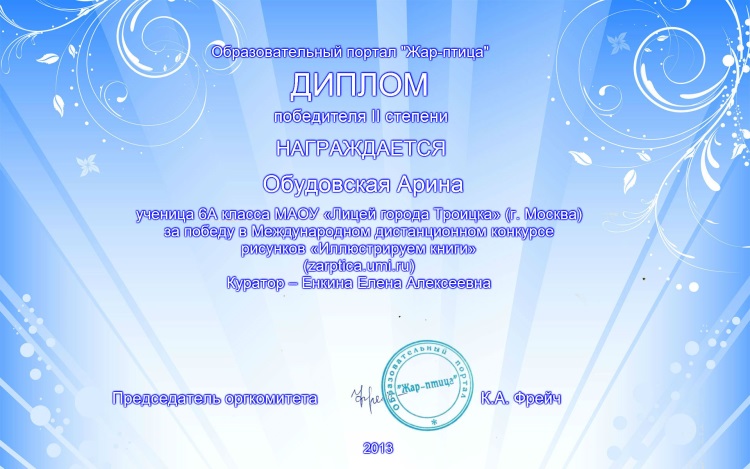 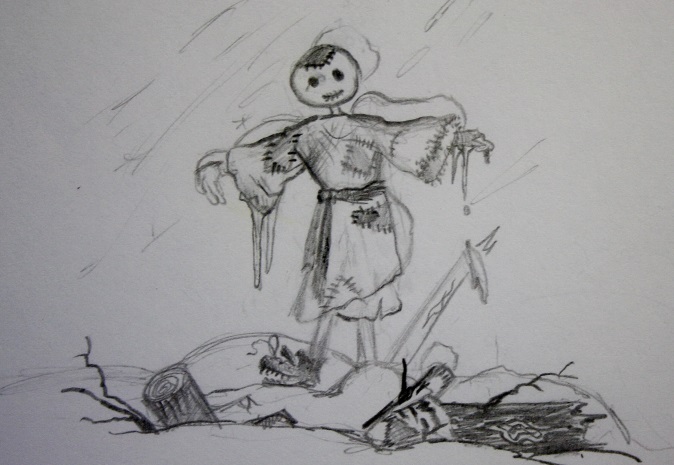 